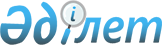 "Қазақстан Республикасында пайдалануға рұқсат етілген Селекциялық жетістіктердің мемлекеттік тізілімін және ауыл шаруашылығы өсімдіктерінің перспективалы сорттарының тізбесін бекіту туралы" Қазақстан Республикасы Ауыл шаруашылығы министрінің 2009 жылғы 30 шілдедегі № 434 бұйрығына өзгерістер мен толықтырулар енгізу туралыҚазақстан Республикасы Ауыл шаруашылығы министрінің 2014 жылғы 17 ақпандағы № 4-2/102 бұйрығы. Қазақстан Республикасының Әділет министрлігінде 2014 жылы 19 наурызда № 9243 тіркелді

      «Тұқым шаруашылығы туралы» Қазақстан Республикасының 2003 жылғы 8 ақпандағы Заңына сәйкес, Ауыл шаруашылығы өсімдіктерінің сорттарын сынау мәселелері жөніндегі республикалық комиссия отырысының 2013 жылғы 13 желтоқсанындағы № 4-2/15 хаттамасы негізінде БҰЙЫРАМЫН:



      1. «Қазақстан Республикасында пайдалануға рұқсат етілген Селекциялық жетістіктердің мемлекеттік тізілімін және ауыл шаруашылығы өсімдіктерінің перспективалы сорттарының тізбесін бекіту туралы» Қазақстан Республикасы Ауыл шаруашылығы министрінің 2009 жылғы 30 шілдедегі № 434 бұйрығына (Қазақстан Республикасы нормативтік құқықтық актілерінің мемлекеттік тіркеу тізілімінде № 5759 болып тіркелген, Қазақстан Республикасының орталық атқарушы және өзге де орталық мемлекеттiк органдарының актiлер жинағында 2009 жылы № 10 жарияланған,) мынадай өзгерістер мен толықтырулар енгізілсін:



      көрсетілген бұйрықпен бекітілген Қазақстан Республикасында пайдалануға рұқсат етілген Селекциялық жетістіктердің мемлекеттік тізілімінде:

      «Дәндi дақылдар

      Жаздық арпа



      Hordeum vulgare L. Sensu lato» деген бөлімде:



      мынадай мазмұндағы жол алып тасталсын:

      «                                                                   »;

      «                                                                    »

      деген жолдан кейін мынадай мазмұндағы жолмен толықтырылсын:

      «                                                                   »;

      «Жүгері



      Zea mays L.» деген бөлімде:

      «                                                                    »

      деген жолдан кейін мынадай мазмұндағы жолмен толықтырылсын:

      «                                                                   »;

      «                                                                    »

      деген жолдан кейін мынадай мазмұндағы жолмен толықтырылсын:

      «                                                                   »;

      «                                                                    »

      деген жолдан кейін мынадай мазмұндағы жолмен толықтырылсын:

      «                                                                   »;

      «Жармалық мәдени дақылдар

      Қарақұмық



      Fagopyrum esculentum Moench» деген бөлімде:

      «                                                                    »

      деген жолдан кейін мынадай мазмұндағы жолмен толықтырылсын:

      «                                                                   »;

      «Дәнді бұршақтылар

      Егiс асбұршағы



      Pisum sativum L. sensu lato» деген бөлімде:

      «                                                                   »;



      деген жол мынадай редакцияда жазылсын:

      «                                                                   »;

      «Майлы дақылдар

      Күнбағыс



      Helianthus annuus L.» деген бөлімде:

      «                                                                    »

      деген жолдан кейін мынадай мазмұндағы жолдармен толықтырылсын:

      «                                                                   »;

      «                                                                    »

      деген жолдан кейін мынадай мазмұндағы жолмен толықтырылсын:

      «                                                                   »;

      «Қытай бұршағы



      Glycine max (L.) Merr» деген бөлімде:

      «                                                                    »



      деген жол мынадай редакцияда жазылсын:

      «                                                                    »

      «Жаздық рапс



      Brassica napus L. ssp. oleifera (Metzg.) Sinsk» деген бөлімде:

      «                                                                    »



      деген жол мынадай редакцияда жазылсын:

      «                                                                   »;

      «Жаздық арыш



      Camelina sativa (L.)» деген бөлімде:

      «                                                                    »

      деген жолдан кейін мынадай мазмұндағы жолмен толықтырылсын:

      «                                                                   »;

      «Техникалық дақылдар

      Қант қызылшасы



      Beta vulgaris L. ssp. vulgaris var. altissima Doell» деген бөлімде:

      «                                                                    »

      деген жолдан кейін мынадай мазмұндағы жолмен толықтырылсын:

      «                                                                    »;

      «                                                                    »

      деген жолдан кейін мынадай мазмұндағы жолмен толықтырылсын:

      «                                                                   »;



      мынадай мазмұндағы жолдар алып тасталсын:

      «                                                                   »;

      «                                                                    »

      деген жолдан кейін мынадай мазмұндағы жолмен толықтырылсын:

      «                                                                    »;



      мынадай мазмұндағы жол алып тасталсын:

      «                                                                    »;

      «Табак



      Nicotiana tabacum L.» деген бөлімде:

      «                                                                    »

      деген жолдан кейін мынадай мазмұндағы жолдармен толықтырылсын:

      «                                                                   »;

      «Картоп, көкөніс және бақша дақылдары

      Картоп



      Solanum tuberosum L.» деген бөлімде:

      «                                                                    »



      деген жол мынадай редакцияда жазылсын:

      «                                                                   »;

      «                                                                    »



      деген жол мынадай редакцияда жазылсын:

      «                                                                   »;

      «                                                                    »



      деген жол мынадай редакцияда жазылсын:

      «                                                                   »;

      «                                                                    »

      деген жолдан кейін мынадай мазмұндағы жолмен толықтырылсын:

      «                                                                   »;

      «                                                                    »

      деген жолдан кейін мынадай мазмұндағы жолмен толықтырылсын:

      «                                                                   »;

      «                                                                   »;



      деген жол мынадай редакцияда жазылсын:

      «                                                                    »

      «                                                                    »



      деген жол мынадай редакцияда жазылсын:

      «                                                                   »;

      «                                                                    »

      деген жолдан кейін мынадай мазмұндағы жолмен толықтырылсын:

      «                                                                   »;

      «Ақ қауданды қырыққабат



      Вrassica oleracea convar. capitata (L.) Alef. var. сapitata f. alba DC.» деген бөлімде:

      «                                                                    »

      деген жолдан кейін мынадай мазмұндағы жолмен толықтырылсын:

      «                                                                   »;

      «                                                                    »

      деген жолдан кейін мынадай мазмұндағы жолмен толықтырылсын:

      «                                                                   »;

      «                                                                    »

      деген жолдан кейін мынадай мазмұндағы жолмен толықтырылсын:

      «                                                                   »;

      «                                                                    »

      деген жолдан кейін мынадай мазмұндағы жолмен толықтырылсын:

      «                                                                   »;

      «                                                                    »

      деген жолдан кейін мынадай мазмұндағы жолмен толықтырылсын:

      «                                                                   »;

      «                                                                    »

      деген жолдан кейін мынадай мазмұндағы жолмен толықтырылсын:

      «                                                                   »;

      «Қызыл қауданды қырыққабат



      Brassica oleracea convar. capitata (L.) Alef. var. capitata L. f. rubra (L.) Thell» деген бөлімде:

      «                                                                    »

      деген жолдан кейін мынадай мазмұндағы жолмен толықтырылсын:

      «                                                                   »;

      «Түстi қырыққабат



      Brassica oleracea convar. botrytis (L.) Alef. var. botritis L» деген бөлімде:

      «                                                                    »

      деген жолдан кейін мынадай мазмұндағы жолмен толықтырылсын:

      «                                                                   »;

      «Брокколи қырыққабаты



      Brassica oleracea var. Cymosa Duch» деген бөлімде:

      «                                                                    »

      деген жолдың алдында мынадай мазмұндағы жолмен толықтырылсын:

      «                                                                   »;

      «Салат



      Lactuca sativa L» деген бөлімде:

      «                                                                    »

      деген жолдың алдында мынадай мазмұндағы жолмен толықтырылсын:

      «                                                                   »;

      «                                                                    »

      деген жолдан кейін мынадай мазмұндағы жолмен толықтырылсын:

      «                                                                   »;

      «                                                                    »

      деген жолдан кейін мынадай мазмұндағы жолмен толықтырылсын:

      «                                                                   »;

      «Саумалдық



      Spinacia oleracea L..» деген бөлімде:

      «                                                                    »

      деген жолдан кейін мынадай мазмұндағы жолмен толықтырылсын: 

      «                                                                   »;

      Қияр

      Cucumis sativus L.



      ашық жерлерде өсіруге арналған» деген бөлімде:

      «                                                                    »

      деген жолдан кейін мынадай мазмұндағы жолмен толықтырылсын:

      «                                                                   »;

      «                                                                    »

      деген жолдан кейін мынадай мазмұндағы жолдармен толықтырылсын:

      «                                                                   »;

      «                                                                    »

      деген жолдан кейін мынадай мазмұндағы жолдармен толықтырылсын:

      «                                                                   »;



      «қоршалған жерлерде өсiруге арналған» деген бөлімшеде:

      «                                                                    »

      деген жолдан кейін мынадай мазмұндағы жолмен толықтырылсын:

      «                                                                   »;

      «                                                                    »

      деген жолдан кейін мынадай мазмұндағы жолмен толықтырылсын:

      «                                                                   »;

      «                                                                    »

      деген жолдан кейін мынадай мазмұндағы жолмен толықтырылсын:

      «                                                                   »;

      «                                                                    »

      деген жолдан кейін мынадай мазмұндағы жолдармен толықтырылсын:

      «                                                                   »;

      «Қызанақ



      Lycopersicon lycopersicum (L.) Karst ex Farwell ашық жерлерде өсiруге арналған» деген бөлімде:

      «                                                                    »

      деген жолдан кейін мынадай мазмұндағы жолмен толықтырылсын:

      «                                                                   »;

      «                                                                    »

      деген жолдан кейін мынадай мазмұндағы жолмен толықтырылсын: 

      «                                                                   »;

      «                                                                   »;

      деген жолдан кейін мынадай мазмұндағы жолмен толықтырылсын:

      «                                                                   »;

      «                                                                    »

      деген жолдан кейін мынадай мазмұндағы жолмен толықтырылсын:

      «                                                                   »;



      «қоршалған жерлерде өсiруге арналған» деген бөлімшеде:

      «                                                                    »

      деген жолдын алдында мынадай мазмұндағы жолмен толықтырылсын:

      «                                                                    »;

      «                                                                    »

      деген жолдан кейін мынадай мазмұндағы жолмен толықтырылсын:

      «                                                                    »;

      «                                                                     »

      деген жолдан кейін мынадай мазмұндағы жолмен толықтырылсын:

      «                                                                    »;

      «                                                                    »

      деген жолдан кейін мынадай мазмұндағы жолмен толықтырылсын:

      «                                                                    »;

      «                                                                    »

      деген жолдан кейін мынадай мазмұндағы жолмен толықтырылсын:

      «                                                                    »;

      «                                                                    »

      деген жолдан кейін мынадай мазмұндағы жолмен толықтырылсын:

      «                                                                    »;

      «                                                                    »

      деген жолдан кейін мынадай мазмұндағы жолдармен толықтырылсын: 

      «                                                                    »;

      «                                                                    »

      деген жолдан кейін мынадай мазмұндағы жолдармен толықтырылсын:

      «                                                                    »;

      «                                                                    »

      деген жолдан кейін мынадай мазмұндағы жолмен толықтырылсын:

      «                                                                    »;

      «                                                                    »

      деген жолдан кейін мынадай мазмұндағы жолдармен толықтырылсын:

      «                                                                    »;

      «                                                                    »

      деген жолдан кейін мынадай мазмұндағы жолмен толықтырылсын:

      «                                                                    »;

      «                                                                    »

      деген жолдан кейін мынадай мазмұндағы жолдармен толықтырылсын:

      «                                                                    »;

      «Басты пияз



      Allium cepa L.» деген бөлімде:

      «                                                                    »

      деген жолдан кейін мынадай мазмұндағы жолдармен толықтырылсын:

      «                                                                    »;

      «                                                                    »

      деген жолдан кейін мынадай мазмұндағы жолмен толықтырылсын:

      «                                                                    »;

      «Сарымсақ



      Allium sativum L..» деген бөлімде:

      «                                                                    »

      деген жолдан кейін мынадай мазмұндағы жолмен толықтырылсын:

      «                                                                    »;

      «                                                                    »

      деген жолдан кейін мынадай мазмұндағы жолмен толықтырылсын:

      «                                                                    »;

      «Ас сәбiзi



      Daucus carota L» деген бөлімде:

      «                                                                    »

      деген жолдан кейін мынадай мазмұндағы жолмен толықтырылсын:

      «                                                                   »;

      «                                                                    »

      деген жолдан кейін мынадай мазмұндағы жолмен толықтырылсын:

      «                                                                    »;

      «Ақжелкен



      Petroselinum crispum (Mill.) Nym. ex A.W.Hill.» деген бөлімде:

      «                                                                    »

      деген жолдың алдында мынадай мазмұндағы жолмен толықтырылсын:

      «                                                                   »;

      «Қант жүгерi



      Zea mays L. convar. saccharata Korn» деген бөлімде:

      «                                                                    »

      деген жолдан кейін мынадай мазмұндағы жолмен толықтырылсын:

      «                                                                    »;

      «Қарбыз



      Citrullus lanatus (Thund.) Matsum. et Nakai» деген бөлімде:

      «                                                                    »

      деген жолдан кейін мынадай мазмұндағы жолмен толықтырылсын:

      «                                                                   »;

      «                                                                    »

      деген жолдан кейін мынадай мазмұндағы жолмен толықтырылсын:

      «                                                                    »;

      «                                                                    »

      деген жолдан кейін мынадай мазмұндағы жолмен толықтырылсын:

      «                                                                    »;

      «                                                                    »

      деген жолдан кейін мынадай мазмұндағы жолмен толықтырылсын:

      «                                                                    »;

      «                                                                    »

      деген жолдан кейін мынадай мазмұндағы жолмен толықтырылсын:

      «                                                                    »;

      «Қауын



      Cucumis melo L.» деген бөлімде:

      «                                                                    »

      деген жолдан кейін мынадай мазмұндағы жолмен толықтырылсын:

      «                                                                    »;

      «Азықтық тритикале



      Triticosecale Wittmack.» деген бөлімде:

      «                                                                    »

      деген жолдың алдында мынадай мазмұндағы жолмен толықтырылсын:

      «                                                                    »;

      «Жаздық азықтық арпа



      Hordeum vulgare L.» деген бөлімде:

      «                                                                    »

      деген жолдан кейін мынадай мазмұндағы жолмен толықтырылсын:

      «                                                                    »;

      «Азықтық тары



      Panicum miliaceum L.» деген бөлімде:

      «                                                                   »;

      деген жолдын алдында мынадай мазмұндағы жолмен толықтырылсын:

      «                                                                   »;

      «                                                                    »



      деген жол мынадай редакцияда жазылсын:

      «                                                                   »;

      «Судан шөбi



      Sorghum sudanense (Piper.) Stapf.» деген бөлімде:

      «                                                                   »;

      деген жолдан кейін мынадай мазмұндағы жолмен толықтырылсын:

      «                                                                   »;



      «Сыпыртқы жасайтын құмай жүгерi

      Sorghum technicum Roshev..» деген бөлімнен кейін мынадай мазмұндағы бөліммен толықтырылсын:

      «Азықтық қантты құмай жүгерi 

      Sorghum bicolor L. Moench»

      «                                                                   »;

      «Жоңышқа



      Medicado L.» деген бөлімде:

      «                                                                   »;



      деген жол мынадай редакцияда жазылсын:

      «                                                                   »;

      «Шабындық беде



      Trifolium pratense L.» деген бөлімде:

      «                                                                    »



      деген жол мынадай редакцияда жазылсын:

      «                                                                   »;

      «Эспарцет



      Onobrychis viciifolia Scop.» деген бөлімде:

      «                                                                   »;

      деген жолдан кейін мынадай мазмұндағы жолмен толықтырылсын:

      «                                                                   »;

      «Еркекшөп



      Agropyron et Schult.» деген бөлімде:

      «                                                                   »;



      деген жол мынадай редакцияда жазылсын:

      «                                                                   »;



      «Даур бидайығы

      Clinelymus dahuricus Nevski.» деген бөлімнен кейін мынадай мазмұндағы бөліммен толықтырылсын:

      «Бір жылдық үйбидайық

      Lolium multiflorum var. Westerwoldicum»

      «                                                                   »;

      «Тiк мықын



      Bromus arvensis L.» деген бөлімде:

      «                                                                    »

      деген жолдан кейін мынадай мазмұндағы жолмен толықтырылсын:

      «                                                                   »;



      «Жеміс сүйекті дақылдар

      Алма ағаш



      Malus domestica Borkh.» деген бөлімде:

      «                                                                    »

      деген жолдан кейін мынадай мазмұндағы жолмен толықтырылсын:

      «                                                                   »;

      «Алша



      Prunus cerasifera Ehrh. деген бөлімде:

      «                                                                    »

      деген жолдын алдына мынадай мазмұндағы жолмен толықтырылсын:

      «                                                                   »;

      «Көгал алаңның шөптерi»

      «Шабындық көдешөп



      Poa pratensis L.» деген бөлімде:

      «                                                                     »

      деген жолдан кейін мынадай мазмұндағы жолдармен толықтырылсын:

      «                                                                    »;

      «Қызыл бетеге



      Festuca rubra L» деген бөлімде:

      «                                                                    »;



      деген жолдар мынадай редакцияда жазылсын:

      «                                                                    »;

      «                                                                    »;



      деген жол мынадай редакцияда жазылсын:

      «                                                                    »;

      «                                                                   »;



      деген жол мынадай редакцияда жазылсын:

      «                                                                    »;

      «                                                                    »;



      деген жолдар мынадай редакцияда жазылсын:

      «                                                                    »;

      «Қой бетеге 



      Festuca ovina L.» деген бөлімде:

      «                                                                    »;



      деген жол мынадай редакцияда жазылсын:

      «                                                                    »;



      «Қамысты бетеге

      Festuca arundinacea»

      «                                                                   »;



      деген жол мынадай редакцияда жазылсын:

      «                                                                   »;

      «Орман

      Қарапайым қарағай



      Pinus L.» деген бөлімде:

      «                                                                    »

      деген жолдан кейін мынадай мазмұндағы жолдармен толықтырылсын:

      «                                                          »;



      Қазақстан Республикасында пайдалануға рұқсат етілген Селекциялық жетістіктердің мемлекеттік тізіліміне 1-қосымшада:



      «Сыра қайнататын арпа» деген бөлімде:

      «17. Скарпия» деген жолдан кейін мынадай мазмұндағы жолмен толықтырылсын: 



      «18. Овертюр»;



      Қазақстан Республикасында пайдалануға рұқсат етілген Селекциялық жетістіктердің мемлекеттік тізіліміне 3-қосымшада:



      «Оригинатор – ұйымының нөмірі мен атауы» бөлімінде:



      «21. Картоп және көкөніс шаруашылығы ҒЗИ» деген жол мынадай редакцияда жазылсын:



      «21. Қазақ картоп және көкөніс шаруашылығы ҒЗИ ЖШС»;



      «236. «Рейк Зваан» фирмасы, Нидерланды» деген жол мынадай редакцияда жазылсын:



      «236. «Рийк Цваан Заадтеелт ен Заадхандел Б.В., Нидерланды» фирмасы, Нидерланды»; 

      «338. Лайон Сидс (LION SEEDS) (Великобритания)» деген жолдан кейін реттік нөмірі 339 мынадай мазмұндағы жолмен толықтырылсын:



      «339. «Филип Моррис Казахстан» ЖШС;



      Қазақстан Республикасында пайдалануға рұқсат етілген Селекциялық жетістіктердің мемлекеттік тізіліміне 4-қосымшада:



      «2. Будандастыру түрi» бөлімінде:

      «с сорт» деген жолдан кейін мынадай мазмұндағы жолмен толықтырылсын:

      «ли линия»;

      көрсетілген бұйрықпен бекітілген Ауыл шаруашылығы өсімдіктерінің перспективалы сорттарының тізбесі осы бұйрыққа қосымшаға сәйкес жаңа редакцияда жазылсын;



      2. Қазақстан Республикасы Ауыл шаруашылығы министрлігінің Егiншiлiк департаментi (Буць А.А.) осы бұйрықтың заңнамада белгiленген тәртiппен Қазақстан Республикасы Әдiлет министрлiгiнде мемлекеттiк тiркелуiн және оның ресми жариялануын қамтамасыз етсiн.



      3. Осы бұйрық алғаш рет ресми жарияланған күнінен бастап он күнтізбелік күн өткен соң қолданысқа енгізіледі.      Министр                                        А. Мамытбеков

Қазақстан Республикасы    

Ауыл шаруашылығы министрінің 

2014 жылғы 17 ақпандағы    

№ 4-2/102 бұйрығына      

қосымша             

Қазақстан Республикасы    

Ауыл шаруашылығы министрінің 

2009 жылғы 30 шілдедегі    

№ 434 бұйрығымен бекітілген  

Ауыл шаруашылығы өсімдіктерінің

перспективалы сорттарының

ТІЗБЕСІ

      1. Ақмола облысы

      Қатты жаздық бидай – облыс бойынша

      Нурлы сорты



      2. Алматы облысы

      Қытай бұршағы – облыс бойынша

      Селекта 201 сорты

      Басты пияз – облыс бойынша

      Голд Денс сорты

      Мелоди сорты



      3. Жамбыл облысы

      Аққауданды қырыққабат – облыс бойынша

      Такома гибриді



      4. Қостанай облысы

      Қатты жаздық бидай – облыс бойынша

      Нурлы сорты



      5. Қызылорда облысы

      Аққауданды қырыққабат – облыс бойынша

      Такома гибриді



      6. Солтүстік -Қазақстан облысы

      Аққауданды қырыққабат – облыс бойынша

      Такома гибриді



      7. Оңтүстік-Қазақстан облысы

      Жүгері – облыс бойынша

      ЛГ 3607 гибриді
					© 2012. Қазақстан Республикасы Әділет министрлігінің «Қазақстан Республикасының Заңнама және құқықтық ақпарат институты» ШЖҚ РМК
				ДЕСПИНА20125, 1432402МЕДИКУМ 8519891, 10, 12, 1328, 6704ОВЕРТЮР2014331704ДАЛА АРУЫ 446 П2011318, 6705гпДЕЛИТОП201414233022лКАЗАХСТАНСКИЙ 705 СВ19953, 6, 1418062лЛГ 3255201413317033лМАРКО 41920053, 6220, 270052лНК ТЕРМО20143, 14233042лШОРТАНДИНСКАЯ 22004 1, 5, 121904ШОРТАНДИНСКАЯ 420141, 10, 131904АКСАЙСКИЙ УСАТЫЙ 5520111083, 282, 31902АКСАЙСКИЙ УСАТЫЙ 5520111, 10, 1383, 282, 31902КЫЙ2011717703F1ЛГ 5525201410, 1331703F1ЛГ 5633 КЛ20141231704F1НК ДЕЛФИ2011523302F1НК НЕОМА2014523304F1ТЕРЕК20123, 14328, 33002ТЕРЕК20123, 1433002ХОРОЛ20143, 5327, 32802ПР 45Х7320121, 523404F1ПР 45Х7320121, 5, 10,1323404F1ИСИЛЬКУЛЕЦ201110, 13272ЛИГЕНА20141, 5, 10, 12, 1329102АВАНТАЖ20003,6240F1АКСУ2014339F1ГЕОРГИНА20053230F1ГРИММ20143241F1ДОРА19983230F1ЕЛИЗА19993, 6, 14230F1КИВА20006230F1КОРИНА20026230F1N 67340320023246F1ПОРТЛАНД20143338F1СОНЯ19986230F1ТАЛГАРСКИЙ 281982336ТАЛГАРСКИЙ 28–Ф220143, 14339лиТАЛГАРСКИЙ 28–Ф420143, 14339лиТАЛГАРСКИЙ 28–Ф2020143, 14339лиАКСОР19982, 3, 7, 9, 122104стАКСОР 19982, 3, 5, 7, 9, 122103унАРИЗОНА20135, 12, 1322303асАРИЗОНА20135, 10, 12, 13, 1422303асАЛАДИН20101, 822304унАЛАДИН20101, 8, 12, 1322304унБЕЛЛАРОЗА2010330002асБЕРКУТ201432104унМАКСИМ201232104унМАНИТУ20143, 5, 10, 13, 1422305асНУР-АЛЕМ201332104унНУР-АЛЕМ20131, 32104унТАМЫР20006, 92104асТАМЫР20005, 6, 92104асТУСТЕП201182806асТЯНЬШАНСКИЙ201432102унАРРИВИСТ2010329304F1АТЛАНТИС2014332105F1ВЬЮГА19911, 5, 7, 12, 138705ГОРДИУС20141224504F1ИЮНЬСКАЯ19753, 5, 7, 9, 147102КЕВИН20141224502F1ПОДАРОК19641, 5, 8, 10, 12, 137105РЕАКТОР20141224503F1САТЕЛИТ19993, 522104F1СЕЛМА20146, 1423604F1ЧЕССМА20091323602F1ЯНИСОЛЬ20141426402F1ГАКО19661, 6, 7, 8, 10, 12, 137105РЕДЬМА20146, 923604F1ГАРАНТИЯ19691,5,8,1411802КАСПЕР20146, 1423602АЙРОНМЕН2012329302F1АГАССИ20141423602F1КРУПНОКОЧАННЫЙ19821, 2, 3, 4, 5, 6, 7, 8, 9, 10, 11, 12, 13, 147102АФИЦИОН20141223604НОВОГОДНИЙ19933, 67102жОКТАВИУС20141423604ФЕСТИВАЛЬНЫЙ198657104ФИОРЕТТ2014923601ВИКТОРИЯ19851, 3, 5, 10, 12, 131ПУМА2014623602АТЛАНТИС2008322102F1унГРАВИНА2014923603F1саДЕКАН19923, 4, 5, 7, 12, 1410103кнДИРИГЕНТ20141223602F1саКАРАОКЕ20141, 6, 10, 1423603F1са, тұКИБРИЯ20141423601F1саПАСАМОНТЕ2003324502F1са, кнПАССАЛИМО20143, 1224501F1са, тұПУЧИННИ20141423603F1саСАЙЛАУ201432104саСАТИНА20143, 1426402F1саАФИНА20111, 2, 3, 4, 5, 6, 7, 8, 9, 10, 11, 12, 13, 1426402F1жБЕБИСТАР20143, 1423603F1сажИНФИНИТИ20111, 2, 3, 4, 5, 6, 7, 8, 9, 10, 11, 12, 13, 1426403F1жКВОДИР20143, 1432101F1сажМАРАФОН19831, 2, 4, 7, 8, 9, 10, 116504F1жМОНИСИЯ20143, 1432101F1сажМОСКОВСКИЙ ТЕПЛИЧНЫЙ19781, 2, 4, 7, 8, 10, 12, 136502F1жМУЛЬТИСТАР20143, 1423603F1сажНОВАТОП20143, 1424501F1сажПРУВА20143, 1424502F1сажАГАТА19891, 2, 4, 5, 12, 1310102саАСТЕРИКС20143, 1224503F1са, кнБАГИРА2011330802F1асжБОБКАТ20143, 1224505F1са, төВОЛГОГРАДСКИЙ 5/9519552, 4, 7, 11, 147505төВОЛЬВЕРИН20143, 1224504F1са, төФЛОРИДА2011329304F1унЦАРИН20143, 1224503F1са, төАСТОНА20073, 1426402F1жАБЕЛЛУС20143, 1423604F1сажГАМАЮН19931, 3, 611802F1жГАЙАНА20143, 1423603F1са, төжИРОК1990165, 8804F1жКАПРИЦИЯ20143, 1423603F1сажКОМИТТ20131, 2, 3, 4, 5, 6, 7, 8, 9, 10, 11, 12, 13, 1432103F1сажКОРВИНУС20143, 1432102F1сажКРАСНАЯ СТРЕЛА19953, 66502F1жКРИОЛЛО20143, 1423603F1сажЛАСТОЧКА19851, 7, 12, 136503F1жЛИЛОС20143, 1423602F1сажНУРАЙ200832106F1саПАНДАРОЗА20143, 1432104F1сажПАРВАТИ20143, 1424506F1сажПИНК УНИКУМ20111, 2, 3, 4, 5, 6, 7, 8, 9, 10, 11, 12, 13, 1429304F1жРЕБЕЛЬСКИ20143, 1432104F1сажСОНАТО19825102F1жСПРИГЕЛ20143, 1424506F1сажСЮЖЕТ19902, 4, 7, 10, 1121203F1жТОЛИН20143, 1424506F1сажТОРТИЛА19953, 6118F1жТРЕБОЛ20143, 1430902F1сажШЕННОН20063, 1426402F1жЭСМИРА20143, 1423602F1сажЮГИДО 20143, 1432102F1сажБЕССОНОВСКИЙ МЕСТНЫЙ19431, 5, 7, 10102БОСКО20143, 1224506F1саБРАТКО20141224505F1УНИВЕРСО20083, 6, 1426404F1ХИЛТОН20141224503F1са, кнАРМАН199732104күАЛПАМЫС201432104күКАЛИНИНСКИЙ МЕСТНЫЙ19641, 7, 10, 13104жаМЕРЕЙ201432104күДЕРБЕС201332104ДОРДОНЬ2014324503F1МИРЗОИ КРАСНАЯ 22819621419504МОНАНТА2014923602F1САХАРНАЯ19611, 3, 4, 5, 7, 8, 10, 12, 13, 147102МУСКРАУЗЕ2014623604АРОМАТНАЯ19923, 6, 8, 9, 14170, 6102БАЛШЕКЕР 375 СВ201431802ГРАНИТ2002324502F1ДОЛБИ20149, 1426402F1МЕЛИТОПОЛЬСКИЙ 14219404, 5, 6, 7, 10, 11, 145704МОНТАНА20141426403F1РОЯЛ КРИМСОН СВИТ2012329304СЕЛЕБРЕЙШН2014324501F1СТОКСИК СЕМИПАЛАТИНСКИЙ200532103ТОПГАН20143, 1224502F1ТРОФИ2004326402F1ФАРАО20143, 1224504F1ПРИМА2011142104РОКСАЛАНА20141426402F1ПРОСТОР198714169АЗИАДА20143, 61804ОРЕНБУРГСКИЙ КОРМОВОЙ19937121ПАМЯТИ РАИСЫ20141, 5, 8, 131904КОКЧЕТАВСКОЕ 6619851327БАРНАУЛЬСКОЕ 9820145, 10, 1328802КОРМОВОЕ 9820031, 131902КОРМОВОЕ 9820031, 7, 1319ДЖУРУНСКАЯ 119752302ЗЕМЛЯЧКА20146, 14 13904ЛАРЕЦ20143, 1413904ЛАЗУРНАЯ20115, 12, 1319ЛАЗУРНАЯ20111, 5, 12, 1319ТАЙФУН20125314ТАЙФУН20123, 5314ГИБРИД 1101988535КАРАБАЛЫКСКИЙ РУБИНОВЫЙ2014124ШАЛҚЫМА2012843ШАЛҚЫМА20121, 843ПОЛЛАНУМ20143314ЦЕЛИНОГРАДСКИЙ 301991319ЦЕЛИНОГРАДСКИЙ ЮБИЛЕЙНЫЙ2014119КИРГИЗСКОЕ ЗИМНЕЕ19863200қсКУЛЯШ2014323қсМАЛИНОВАЯ19731419102ГЕК20143101ЛИМУЗИНЕ20111, 2, 3, 4, 5, 6, 7, 8, 9, 10, 11, 12, 13,14314ЛИНАРЕС20146314ДЖАСПЕРИНА20132, 3ЕКСЕЛЕНЦ201313 314ДЖАСПЕРИНА20132, 3, 6, 8, 14314ЕКСЕЛЕНЦ20138, 13 314ЛИВИЗИОН20132, 3, 12, 13 314ЛИВИЗИОН20132, 3, 8, 12, 13, 14 314ЛИТАНГО20132, 12, 13314ЛИТАНГО20132, 8, 12, 13, 14314ОЛИВИЯ201313314РАИСА201313314РАЙДЕР20133, 12, 13314ЦЕЛИЯ201313314ОЛИВИЯ20138, 13314РАИСА20138, 13314РАЙДЕР20133, 6, 8, 12, 13, 14314ЦЕЛИЯ20138, 13, 14314БОРНИТО20132,12,13314БОРНИТО20132, 6, 8, 12, 13314МИРАКУЛИКС20133, 5, 12314МИРАКУЛИКС20133, 5, 12, 14314БОРОВСКАЯ 3020061265БОРОВСКАЯ 2220141265БОРОВСКАЯ 4420141265